рабочая  ПРОГРАММа УЧЕБНОЙ ДИСЦИПЛИНЫБЕЗОПАСНОСТЬ ЖИЗНЕДЕЯТЕЛЬНОСТИПрофессия 08.01.07 Мастер общестроительных работ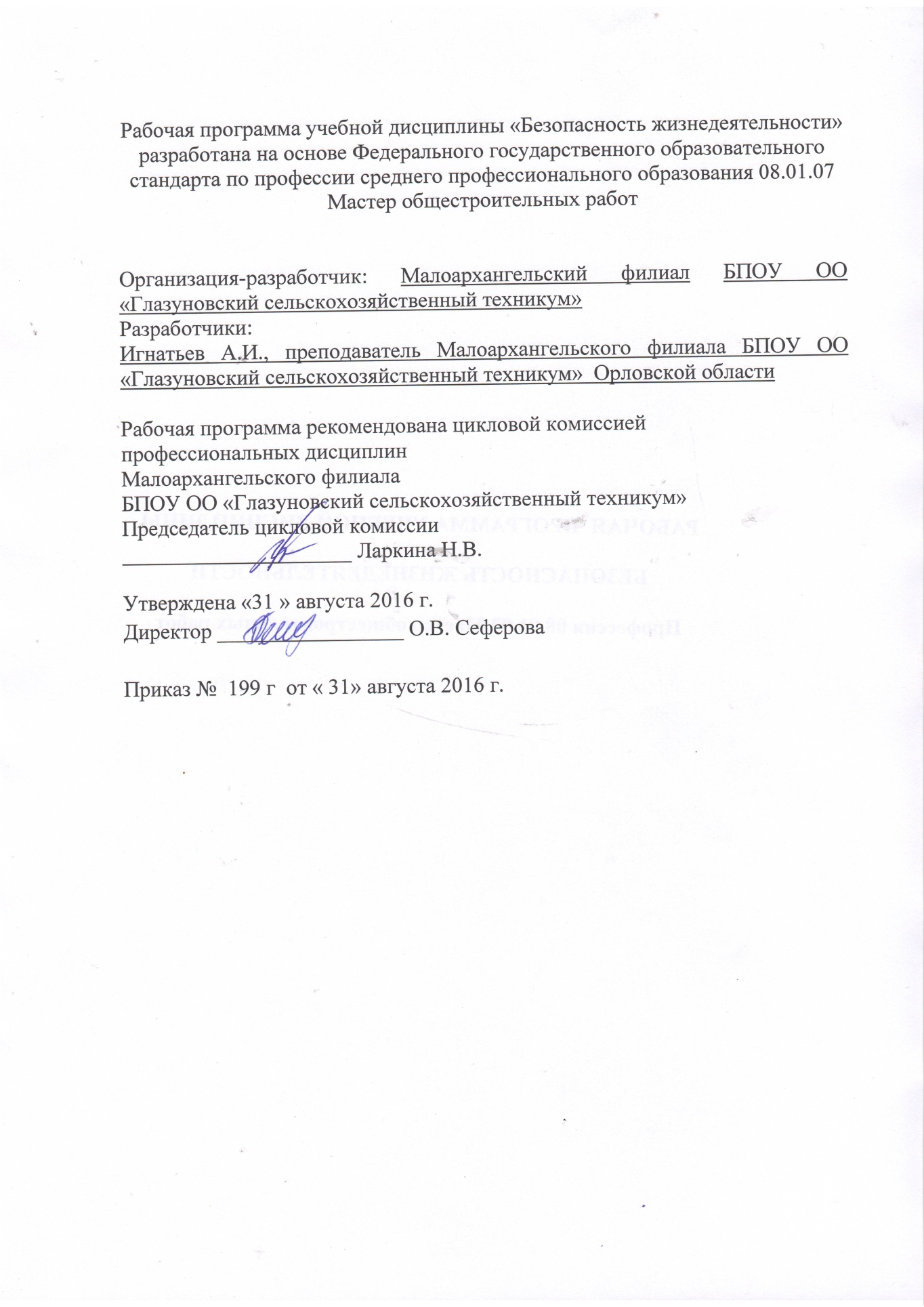 СОДЕРЖАНИЕ1. Паспорт  программы учебной дисциплиныбезопасность жизнедеятельности1.1. Область применения программыРабочая программа учебной дисциплины является частью рабочей основной профессиональной образовательной программы в соответствии с ФГОС по профессии СПО 08.01.07 «Мастер общестроительных работ». 1.2. Место дисциплины в структуре основной профессиональной образовательной программы: дисциплина входит в общепрофессиональный цикл.1.3. Цели и задачи дисциплины – требования к результатам освоения дисциплины:В результате освоения дисциплины обучающийся должен уметь:- организовывать и проводить мероприятия по защите работающих и населения от негативных воздействий чрезвычайных ситуаций;- предпринимать профилактические меры для снижения уровня опасностей различного вида и их последствий в профессиональной деятельности и быту;- использовать средства индивидуальной и коллективной защиты от оружия массового поражения;- применять первичные средства пожаротушения;- ориентироваться в перечне военно-учетных специальностей и самостоятельно определять среди них родственные полученной профессии;- применять профессиональные знания в ходе исполнения обязанностей военной службы на воинских должностях в соответствии с полученной профессией;- владеть способами бесконфликтного общения и саморегуляции в повседневной деятельности и экстремальных условиях военной службы;- оказывать первую помощь пострадавшим.В результате освоения дисциплины обучающийся должен знать:- принципы обеспечения устойчивости объектов экономики, прогнозирования развития событий и оценки последствий при техногенных чрезвычайных ситуациях и стихийных явлениях, в том числе в условиях противодействия терроризму как серьезной угрозе национальной безопасности России;- основные виды потенциальных опасностей и их последствия в профессиональной деятельности и быту, принципы снижения вероятности их реализации;- основы военной службы и обороны государства;- задачи и основные мероприятия гражданской обороны;- способы защиты населения от оружия массового поражения;- меры пожарной безопасности и правила безопасного поведения при пожарах;- организацию и порядок призыва граждан на военную службу и поступления на нее в добровольном порядке;- основные виды вооружения, военной техники и специального снаряжения, состоящих на вооружении (оснащении) воинских подразделений, в которых имеются военно-учетные специальности, родственные профессиям СПО;- область применения получаемых профессиональных знаний при исполнении обязанностей военной службы;- порядок и правила оказания первой помощи пострадавшим.1.4. Перечень формируемых компетенций:ОК 1. Понимать сущность и социальную значимость своей будущей профессии, проявлять к ней устойчивый интерес.ОК 2. Организовывать собственную деятельность, исходя из цели и способов ее достижения, определенных руководителем.ОК 3. Анализировать рабочую ситуацию, осуществлять текущий и итоговый контроль, оценку и коррекцию собственной деятельности, нести ответственность за результаты своей работы.ОК 4. Осуществлять поиск информации, необходимой для эффективного выполнения профессиональных задач.ОК 5. Использовать информационно-коммуникационные технологии в профессиональной деятельности.ОК 6. Работать в команде, эффективно общаться с коллегами, руководством, клиентами.ОК 7.  Исполнять воинскую обязанность, в том числе с применением полученных профессиональных знаний (для юношей).1.5.  Количество часов на освоение программы дисциплины:максимальной учебной нагрузки обучающегося – 48 часов, в том числе:- обязательной аудиторной учебной нагрузки обучающегося – 32 часа;- самостоятельной работы обучающегося – 16 часов.2. СТРУКТУРА И СОДЕРЖАНИЕ УЧЕБНОЙ ДИСЦИПЛИНЫ2.1. Объем учебной дисциплины и виды учебной работы2.2. Тематический план и содержание учебной дисциплины « Безопасность жизнедеятельности»Для характеристики уровня освоения учебного материала используются следующие обозначения:1. – ознакомительный (узнавание ранее изученных объектов, свойств);2. – репродуктивный (выполнение деятельности по образцу, инструкции или под руководством)3. – продуктивный (планирование и самостоятельное выполнение деятельности, решение проблемных задач)3. Условия реализации программы дисциплины3.1. Требования к минимальному материально-техническому обеспечениюРеализация программы дисциплины требует наличия учебного кабинета «Основы безопасности жизнедеятельности».Оборудование учебного кабинета:- посадочные места по количеству обучающихся;- рабочее место преподавателя;- комплект учебно-наглядных пособий  «Основы безопасности жизнедеятельности»Технические средства обучения:- компьютер с лицензионным программным обеспечением;- мультимедиапроектор;- навесной экран;- противогаз;- респиратор;- модель массово-габаритная автомата Калашникова;- аптечка индивидуальная АИ-2;- перевязочный пакет индивидуальный;- индивидуальный противохимический пакет ИПП-11;- общевойсковой защитный комплект;- компас;- бытовой дозиметр.3.2. Информационное обеспечение обученияПеречень рекомендуемых учебных изданий, Интернет-ресурсов, дополнительной литературыОсновные источники:1. Безопасность жизнедеятельности.  Смирнов А.Т., Шахраманьян М.А., Крючек Н.А.- М.: Просвещение, 2015. – 375с.2. Смирнов, А.Т. Основы медицинских знаний и здорового образа жизни: учеб. для 10—11 кл. общеобразоват. учрежд. / А.Т.Смирнов, Б.И.Мишин, П.В.Ижевский; под общ. ред. А.Т.Смирнова. – 6-е изд. – М.: Просвещение, 2015. – 168с.Интернет – ресурсы:1. http://ele74197079.narod.ru –  ОБЖ и охрана труда: материалы для самостоятельной работы.2. http://obz-bzd-npt.narod.ru - материалы для самостоятельного изучения курсов ОБЖ и БЖД.3. http://www.kbzhd.ru - культура безопасности жизнедеятельности.4. http://www.edu.ru – обширное собрание материалов по тематике безопасности жизнедеятельности: нормативные документы, книги и учебные пособия, методические материалы по преподаванию курсов ОБЖ иБЖД, архив избранных статей журнала «ОБЖ. Основы безопасностиЖизни»4. Контроль и оценка результатов освоения дисциплиныФормы и методы контроля и оценки результатов обучения должны позволять проверять у обучающихся развитие общих компетенцийстр.1. Паспорт программы учебной дисциплины42. Структура и содержание учебной дисциплины73. Условия реализации программы учебной дисциплины154. Контроль и оценка результатов освоения учебной дисциплины17Вид учебной работыОбъем часовМаксимальная учебная нагрузка (всего)48Обязательная аудиторная учебная нагрузка (всего)32в том числе:лабораторные занятия-практические занятия21контрольные работы-курсовая работа (проект) (если предусмотрено)-Самостоятельная работа обучающегося (всего)16в том числе:Подготовка сообщений на заданные темы10Подготовка реферата по теме «Виды Вооруженных Сил, рода войск и их предназначение»2Заполнение сравнительной таблицы «Особенности прохождения военной службы по призыву и по контракту»2 Разработка ситуационных задач и составление алгоритма действий при оказании первой медицинской помощи при ранениях и травмах.2Дифференцированный  зачетДифференцированный  зачетНаименованиеразделов и темСодержание учебного материала, лабораторные и практические работы, самостоятельная работа обучающегосяСодержание учебного материала, лабораторные и практические работы, самостоятельная работа обучающегосяСодержание учебного материала, лабораторные и практические работы, самостоятельная работа обучающегосяОбъем часовУровень усвоения122234Раздел 1.Чрезвычайные ситуации мирного и военного времени и организация защиты населенияЧрезвычайные ситуации мирного и военного времени и организация защиты населенияЧрезвычайные ситуации мирного и военного времени и организация защиты населения15Тема 1.1.  Введение. Принципы обеспечения устойчивости объектов экономикиСодержание учебного материалаСодержание учебного материалаСодержание учебного материала121/2/3Тема 1.1.  Введение. Принципы обеспечения устойчивости объектов экономики1.2.  3.4.5.1.2.  3.4.5.Предмет и задачи изучения дисциплины.Принципы обеспечения устойчивости объектов экономики, прогнозирования развития событий и оценки последствий при техногенных чрезвычайных ситуациях и стихийных явлениях, в том числе в условиях противодействия терроризму как серьезной угрозе национальной безопасности России.Основные виды потенциальных опасностей. Мероприятия по защите работающих и населения от негативных воздействий чрезвычайных ситуаций.Профилактические меры для снижения уровня опасностей различного вида и их последствий в профессиональной деятельности и быту. Меры пожарной безопасности и правила безопасного поведения при пожарах.Основные положения Законов Российской Федерации «О защите населения и территорий от чрезвычайных ситуаций природного и техногенного характера», «О пожарной безопасности», «О радиационной безопасности».11112231Тема 1.1.  Введение. Принципы обеспечения устойчивости объектов экономикиПрактическая работаПрактическая работаПрактическая работа7Тема 1.1.  Введение. Принципы обеспечения устойчивости объектов экономики1.1.Организация и проведение мероприятий по защите работающих и населения от негативных воздействий чрезвычайных ситуаций.2Тема 1.1.  Введение. Принципы обеспечения устойчивости объектов экономики2.2.Организация и проведение профилактических мер для снижения уровня опасностей различного вида и их последствий в профессиональной деятельности и быту.1Тема 1.1.  Введение. Принципы обеспечения устойчивости объектов экономики3.3.Использование средств индивидуальной и коллективной защиты от оружия массового поражения.2Тема 1.1.  Введение. Принципы обеспечения устойчивости объектов экономики4.4.Применение первичных средств пожаротушения.2Тема 1.1.  Введение. Принципы обеспечения устойчивости объектов экономикиСамостоятельная работаСамостоятельная работаСамостоятельная работа2Тема 1.1.  Введение. Принципы обеспечения устойчивости объектов экономики1.1.Подготовка сообщения по теме «Современные средства поражения».Тема 1.2. Гражданская оборона – составная часть обороноспособности страныСодержание учебного материалаСодержание учебного материалаСодержание учебного материала31/2/3Тема 1.2. Гражданская оборона – составная часть обороноспособности страны1.2.3.4.5.1.2.3.4.5.Гражданская оборона, история ее создания, предназначения и задачи по обеспечению защиты населения от опасностей, возникающих при введении боевых действий или вследствие этих действий.Организация управления гражданской обороной. Структура управления и органы управления гражданской обороной.Основные мероприятия гражданской обороны по защите населения от чрезвычайных ситуаций мирного и военного времени.Защитные сооружения ГО, их предназначения, виды сооружений, военной техники и специального снаряжения, состоящих на вооружении (оснащении) воинских подразделений, в которых имеются военно-учетные специальности. Правила поведения в защитных сооружениях.121322Тема 1.2. Гражданская оборона – составная часть обороноспособности страныСамостоятельная работаСамостоятельная работаСамостоятельная работа2Тема 1.2. Гражданская оборона – составная часть обороноспособности страны1.1.Подготовка сообщения по теме «Организация гражданской обороной в общеобразовательных учреждениях».Раздел 2.Основы военной службыОсновы военной службыОсновы военной службы122Тема 2.1. Вооруженные Силы Российской Федерации – основа обороны Российской ФедерацииСодержание учебного материалаСодержание учебного материалаСодержание учебного материала31/2Тема 2.1. Вооруженные Силы Российской Федерации – основа обороны Российской Федерации1.2.3.1.2.3.Вооруженные Силы РФ – основа обороны РФ. Виды Вооруженных Сил, рода войск и их предназначение.Функции и основные задачи современных Вооруженных Сил России, их роль в системе обеспечения национальной безопасности страны.Другие войска, их состав и предназначение.1121Тема 2.1. Вооруженные Силы Российской Федерации – основа обороны Российской ФедерацииСамостоятельная работаСамостоятельная работаСамостоятельная работа2Тема 2.1. Вооруженные Силы Российской Федерации – основа обороны Российской Федерации1.1.Подготовка реферата по теме «Виды Вооруженных Сил, рода войск и их предназначение»Тема 2.2. Военная служба – особый вид Федеральной государственной службыСодержание учебного материалаСодержание учебного материалаСодержание учебного материала91/2Тема 2.2. Военная служба – особый вид Федеральной государственной службы1.2.3.4.1.2.3.4.Правовые основы военной службы. Воинская обязанность, её основные составляющие.Прохождение военной службы по призыву и по контракту. Требования воинской деятельности, предъявляемые к физическим, психологическим и профессиональным качествам военнослужащего. Общие должностные и специальные обязанности военнослужащих.Организация и порядок призыва граждан на военную службу и поступления на нее в добровольном порядке.Воинская дисциплина, её сущность и значение. Уголовная ответственность военнослужащих за преступления против военной службы.11222Тема 2.2. Военная служба – особый вид Федеральной государственной службыПрактическая работаПрактическая работаПрактическая работа6Тема 2.2. Военная служба – особый вид Федеральной государственной службы1.1.Владение способами бесконфликтного общения и саморегуляции в повседневной деятельности и экстремальных условиях военной службы Права и свободы военнослужащих. Уголовная ответственность военнослужащих.2Тема 2.2. Военная служба – особый вид Федеральной государственной службы2.2.Военно-учетные специальности2Тема 2.2. Военная служба – особый вид Федеральной государственной службы3.3.Применение профессиональных знаний в ходе исполнения обязанностей военной службы на воинских должностях в соответствии с полученной профессией.2Тема 2.2. Военная служба – особый вид Федеральной государственной службыСамостоятельная работаСамостоятельная работаСамостоятельная работа2Тема 2.2. Военная служба – особый вид Федеральной государственной службы1.1.Подготовка сообщения по теме «Организация и порядок призыва граждан на военную службу: по призыву по контракту, альтернативная служба».11Тема 2.2. Военная служба – особый вид Федеральной государственной службы2.2.Заполнение сравнительной таблицы «Особенности прохождения военной службы по призыву и по контракту»11Раздел 3.Основы медицинских знаний и здорового образа жизниОсновы медицинских знаний и здорового образа жизниОсновы медицинских знаний и здорового образа жизни21Тема 3.1. Основы медицинских знаний и профилактика инфекционных заболеванийСодержание учебного материалаСодержание учебного материалаСодержание учебного материала11Тема 3.1. Основы медицинских знаний и профилактика инфекционных заболеваний1.1.Сохранение и укрепление здоровья. Основные инфекционные заболевания, их классификация и профилактика. Наиболее характерные инфекционные заболевания, механизм передачи инфекции.   Профилактика наиболее часто встречающихся инфекционных заболеваний.11Тема 3.2. Первая медицинская помощь при ранениях, несчастных случаях и заболеванияхСодержание учебного материалаСодержание учебного материалаСодержание учебного материала142Тема 3.2. Первая медицинская помощь при ранениях, несчастных случаях и заболеваниях1.2.3.4.1.2.3.4.Ранения, их виды. Первая медицинская помощь при ранениях. Профилактика осложнения ран.Кровотечения, их виды. Первая медицинская помощь при кровотечениях.      Способы временной остановки кровотечений. Точки пальцевого прижатия артерий.Переохлаждение и обморожение.Первая медицинская помощь при остановке сердца. Понятия клинической смерти и реанимация.111  12222Тема 3.2. Первая медицинская помощь при ранениях, несчастных случаях и заболеванияхПрактическая работаПрактическая работаПрактическая работа82222Тема 3.2. Первая медицинская помощь при ранениях, несчастных случаях и заболеваниях1.1.Правила наложения повязок на голову, верхние и нижние конечности.22222Тема 3.2. Первая медицинская помощь при ранениях, несчастных случаях и заболеваниях2.2.Правила наложения кровоостанавливающего жгута.22222Тема 3.2. Первая медицинская помощь при ранениях, несчастных случаях и заболеваниях3.3.Первая медицинская помощь при обморожении.22222Тема 3.2. Первая медицинская помощь при ранениях, несчастных случаях и заболеваниях4.4.Правила проведения непрямого массажа сердца и искусственной вентиляции легких.22222Тема 3.2. Первая медицинская помощь при ранениях, несчастных случаях и заболеванияхСамостоятельная работаСамостоятельная работаСамостоятельная работа2Тема 3.2. Первая медицинская помощь при ранениях, несчастных случаях и заболеваниях1.1.Разработка ситуационных задач и составление алгоритма действий при оказании первой медицинской помощи при ранениях и травмах.Тема 3.3. Основы здорового образа жизниСодержание учебного материалаСодержание учебного материалаСодержание учебного материала31/2Тема 3.3. Основы здорового образа жизни1.2.3.4.Здоровый образ жизни как средство сохранения и укрепления индивидуального здоровья.Основные критерии здоровья. Влияние окружающей среды на здоровье человека в процессе его жизнедеятельности. Общие понятия о режиме жизнедеятельности человека, пути обеспечения высокого уровня работоспособности.Значение режима труда и отдыха для гармоничного развития человека. Влияние биологического режима на уровне жизнедеятельности человека. Значение двигательной активности и закаливания организма для здоровья человека.Необходимость выработки привычек к систематическим занятиям физической культурой.Здоровый образ жизни как средство сохранения и укрепления индивидуального здоровья.Основные критерии здоровья. Влияние окружающей среды на здоровье человека в процессе его жизнедеятельности. Общие понятия о режиме жизнедеятельности человека, пути обеспечения высокого уровня работоспособности.Значение режима труда и отдыха для гармоничного развития человека. Влияние биологического режима на уровне жизнедеятельности человека. Значение двигательной активности и закаливания организма для здоровья человека.Необходимость выработки привычек к систематическим занятиям физической культурой.12121Тема 3.3. Основы здорового образа жизниСамостоятельная работаСамостоятельная работаСамостоятельная работа2Тема 3.3. Основы здорового образа жизни1.1.Подготовка сообщения по темам «Рациональное питание и его значение для здоровья человека. Гигиена питания», «Физиологические особенности влияния закаливающих процедур на организм человека. Правила использования факторов окружающей природной среды для закаливания. Необходимость системного выполнения закаливающих процедур».Тема 3.4. Вредные привычки, их влияние на здоровье человека. Профилактика вредных привычекСодержание учебного материалаСодержание учебного материалаСодержание учебного материала32Тема 3.4. Вредные привычки, их влияние на здоровье человека. Профилактика вредных привычек1.2.3.4.1.2.3.4.Вредные привычки (употребление алкоголя, курение, употребление наркотиков) и их социальные последствия.Алкоголь, влияние на здоровье и поведение человека, социальные последствия употребления алкоголя, снижение умственной и физической работоспособности человека.Курение и его влияние на состояние здоровья. Табачный дым и его составляющие части. Влияние курения на нервную систему, сердечно-сосудистую систему.Наркотики. Наркомания и токсикомания, общие понятия и определения. Социальные последствия пристрастия к наркотикам.12222Тема 3.4. Вредные привычки, их влияние на здоровье человека. Профилактика вредных привычекСамостоятельная работаСамостоятельная работаСамостоятельная работа2Тема 3.4. Вредные привычки, их влияние на здоровье человека. Профилактика вредных привычек1.1.Подготовка сообщения «Профилактика вредных привычек».Всего:Всего:Всего:Всего:48Результаты обученияКритерии оценкиФормы и методы оценкиЗнания:В результате освоения учебной дисциплины обучающийся должен знать: принципы обеспечения устойчивости объектов экономикипрогнозирование  развития событий и оценки последствий при техногенных чрезвычайных ситуациях и стихийных явлениях, в том числе в условиях противодействия терроризму как серьезной угрозе национальной безопасности Россииосновные виды потенциальных опасностей и их последствия в профессиональной жизнедеятельности и быту, принципы снижения вероятности их реализацииосновы военной службы и обороны государствазадачи и основные мероприятия гражданской обороныспособы защиты населения от оружия массового поражениямеры пожарной безопасности и правила безопасного поведения при пожарахорганизацию и порядок призыва граждан на военную службу и поступления на нее в добровольном порядкеосновные виды вооружения, военной техники и специального снаряжения, состоящих на вооружении (оснащении) воинских подразделенийпорядок и правила оказания первой помощиПолнота ответов, точность формулировок,не менее 70% правильных ответов.Не менее 75% правильных ответов.Актуальность темы, адекватностьрезультатов поставленным целям,полнота ответов, точность формулировок,адекватность применения профессиональнойтерминологииэкспертная оценка результативности работы обучающегося при выполнении Текущий контроль при проведении: Оценка устного ответа Оценка решения с задач Оценка выполнения тестового заданияУмения: В результате освоения учебной дисциплины обучающийся должен уметь: - организация и проведение мероприятия по защите работающих и населения от негативных воздействий чрезвычайных ситуаций- принятие профилактических мер для снижения уровня опасностей различного вида и их последствий в профессиональной деятельности и быту- использование средств индивидуальной и коллективной защиты от оружия массового поражения- применение первичных средств пожаротушения- ориентирование в перечне военно-учетных специальностей и самостоятельное определение среди них родственных полученной профессии- применение профессиональных знаний в ходе исполнения обязанностей военной службы на воинских должностях в соответствии с полученной профессией- владение способами бесконфликтного общения и саморегуляции в повседневной деятельности и экстремальныхПравильность, полнота выполнения заданий,точность формулировок, точность расчетов,соответствие требованиям-Адекватность, оптимальность выбораспособов действий, методов, техник,последовательностей действий и т.д.-Точность оценки-Соответствие требованиям инструкций,регламентов-Рациональность действий и т.д.-Адекватность, оптимальность выбораспособов действий, методов, техник,последовательностей действий и т.д.Текущий контроль: практические занятия Промежуточный контроль: Дифференцированный зачетРезультаты (освоенные общие компетенции)Основные показатели оценки результатаФормы и методы контроля и оценкиОК 1. Понимать сущность и социальную значимость своей будущей профессии, проявлять к ней устойчивый интерес.участие в работе научно-студенческих обществ,-выступления на научно-практических конференциях,-участие во внеурочной деятельности- Экспертная оценка результатов деятельности обучающихся в процессе освоения образовательной программы:-на практических занятиях ( при решении ситуационных задач, при участии в деловых играх; при подготовке и участии в семинарах, при подготовке рефератов, докладов и т.д.);- при проведении зачета.ОК 2. Организовывать собственную деятельность, исходя из цели и способов ее достижения, определенных руководителем.- выбор и применение методов и способов решения профессиональных задач, оценка их эффективности и качества.Интерпретация результатов наблюдений за деятельностью обучающегося в процессе освоения образовательной программыОК 3. Анализировать рабочую ситуацию, осуществлять текущий и итоговый контроль, оценку и коррекцию собственной деятельности, нести ответственность за результаты своей работы.-анализ профессиональных ситуаций;-решение стандартных и нестандартных профессиональных задач.фронтальный опросОК 4. Осуществлять поиск информации, необходимой для эффективного выполнения профессиональных задач.эффективный поиск необходимой информации;-использование различных источников, включая электронные, при изучении теоретического материала ифронтальный опросэкспертная оценка при решении практических задачОК 5. Использовать информационно-коммуникационные технологии в профессиональной деятельности.- планирование и качественное выполнение заданий для самостоятельной работы при изучении теоретического материала;- определение этапов и содержания работы по реализации самообразования.экспертная оценка при решении практических задачОК 6. Работать в команде, эффективно общаться с коллегами, руководством, клиентами.Демонстрация навыков взаимодействия с обучающимися, преподавателями в ходе обученияэкспертная оценка при решении практических задач,фронтальный опросОК 7.  Исполнять воинскую обязанность, в том числе с применением полученных профессиональных знаний (для юношей).Эффективное получение профессии, навыков, которые могут быть использованы при прохождении военной службыустный индивидуальный опрос